АДМИНИСТРАЦИЯ ГОРОДА БЕРДСКАПОСТАНОВЛЕНИЕ_17.03.2022                                                              		              №_1003О предоставлении разрешения на отклонение от предельных параметров разрешенного строительства, реконструкции объектов капитального строительства в отношении земельного участка с кадастровым номером 54:19:164501:620В соответствии со статьей 40 Градостроительного кодекса Российской Федерации, решением Совета депутатов города Бердска от 17.09.2020 № 399 «Об утверждении Правил землепользования и застройки города Бердска», на основании заключения о результатах публичных слушаний по проектам решений о предоставлении разрешения на отклонение от предельных параметров разрешенного строительства, реконструкции объектов капитального строительства и предоставления разрешения на условно разрешенный вид использования земельных участков от 28.02.2022, рекомендации комиссии по подготовке проекта Правил землепользования и застройки муниципального образования города Бердска от 09.03.2022, руководствуясь Уставом города Бердска,ПОСТАНОВЛЯЮ:1. Предоставить разрешение на отклонение от предельных параметров разрешенного строительства, реконструкции объектов капитального строительства в отношении земельного участка с кадастровым номером 54:19:164501:620, общей площадью 4925 кв.м., с местоположением: Российская Федерация, Новосибирская область, р-н Новосибирский, Барышевский сельсовет, в части уменьшения отступа с юго-западной границы земельного участка до 1 метра (приложение).2. Опубликовать настоящее постановление в газете «Бердские новости», сетевом издании «VN.ru Все новости Новосибирской области» и разместить на официальном сайте администрации города Бердска.3. Контроль за исполнением настоящего постановления возложить на заместителя главы администрации (по строительству и городскому хозяйству) Захарова В.Н.Глава города Бердска								   Е.А.ШестернинД.С.ЕсиковА.А.Горбачева20079ПРИЛОЖЕНИЕк постановлению администрации города Бердска              от _17.03.2022_ № 1003Схема отклонений от предельных параметров разрешенного строительства, реконструкции объектов капитального строительства в отношении земельного участка с кадастровым номером 54:19:164501:620, общей площадью 4925 кв.м., с местоположением: Российская Федерация, Новосибирская область, р-н Новосибирский, Барышевский сельсовет, в части уменьшения отступа с юго-западной границы земельного участка до 1 метра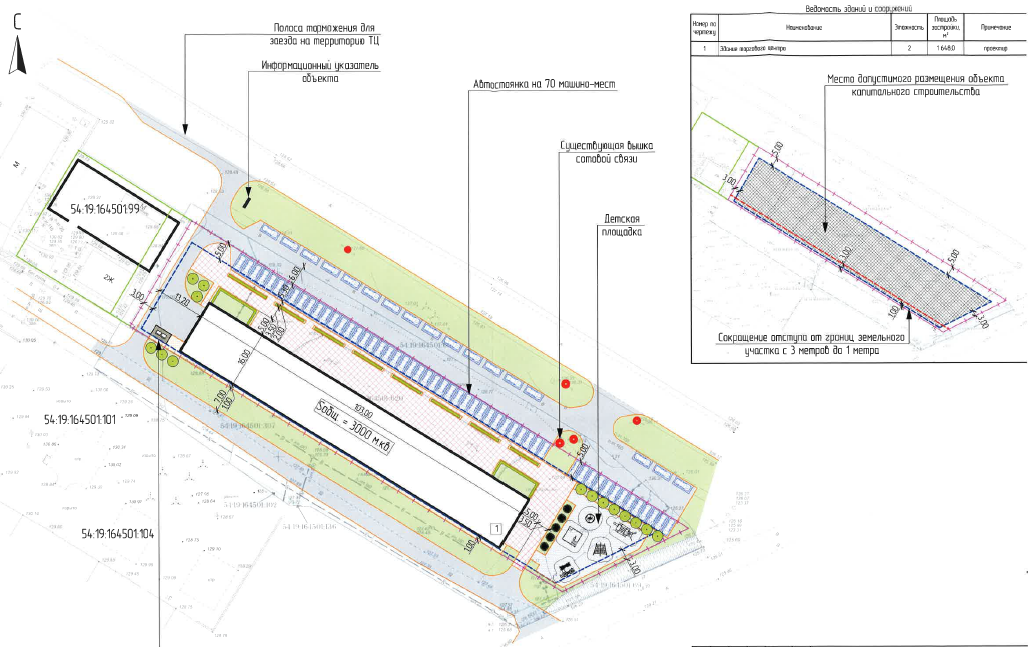 ____________________